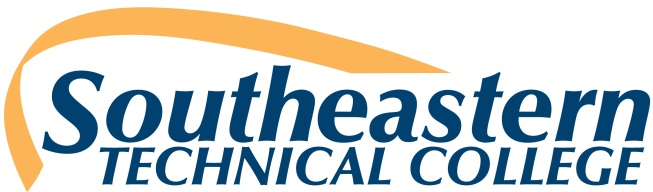 POSITION: Nursing Department, Adjunct FacultyDESCRIPTION:Part-time faculty position.  The position will report directly to the Director for Associate of Science in Nursing and Practical Nursing Programs. The position may require instruction in the classroom, skills/simulation laboratory and/or clinical settings on the Swainsboro and/or Vidalia campuses.  The qualified candidate must possess the knowledge to successfully demonstrate nursing expertise in the area of instruction,  clinical skills appropriate for the practice settings, and the ability to evaluate students to ensure course and program student learning outcomes are met.  The candidate will be expected to work in an environment conducive to teamwork and professionalism.  MINIMUM/PREFERRED QUALIFICATIONS: Current unrestricted Georgia RN Licensure.For Practical Nursing Program:Associate Degree in Nursing from a regionally accredited institution; bachelor’s degree preferred. For Associate Degree Nursing Program:Bachelor’s Degree in Nursing from a regionally accredited institution; Masters of Science in Nursing program preferred (education focus desired). At least three years (recent) full-time employment as a registered nurse in a practice setting conducive to the position.Possess excellent interpersonal relationship skills and strong verbal and written communication skills.Possess efficient computer and technology skills.DESIRED QUALIFICATIONS:Teaching experience in a nursing education program desired.Teaching experience in an ACEN accredited nursing education program desired.APPLICATION PROCEDURES:All application packets MUST be completed via the Online Job Center.  As part of the application process, interested candidates will also be required to upload other documents such as a letter of interest, resume, and transcripts (see job center listing for more details).  For more information regarding this position or application instructions, please contact the Human Resources Office at 912-538-3230 or ljonas@southeasterntech.eduAs set forth in its student catalog, Southeastern Technical College does not discriminate on the basis of race, color, creed, national or ethnic origin, sex, religion, disability, age, political affiliation or belief, genetic information, veteran status, or citizenship status (except in those special circumstances permitted or mandated by law).  Helen Thomas, Section 504 Coordinator, Room 165, 912-538-3126Lanie Jonas, Title IX Coordinator, Room 138B, 912-538-3230